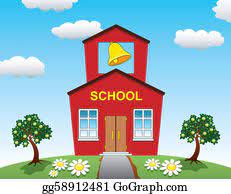 Peep’s Daily Schedule7:00am-8:30am			Arrival / Sign-In / Free Play8:30am-8:45am	 Potty Break/Wash Hands8:45am-9:15am	Circle Time (Calendar, Weather, Pledge) Letter / Number / Color / Shape of the Week 9:15am-9:45am	Outdoor Play / Gross Motor Skills9:45am-10:15am 			Wash Hands / Morning Snack10:15am-11:45am	Rotating, Small Group Centers (Writing, Math & Science, Art, Fine Motor, Dramatic Play)11:45am-12:00pm	Punch Cards / Wash Hands12:00pm	Early Dismissal12:00pm-12:30pm	Lunch12:30pm-12:45pm	Bathroom / Wash Hands12:45pm-2:30pm	Nap Time2:30pm-2:45pm	Bathroom / Wash Hands2:45pm-3:00pm	Color / Stickers / Free Play3:00pm-3:30pm	Outdoor Play3:30pm-3:45pm	Wash Hands3:45pm-4:00pm	Afternoon Snack4:00pm-5:30pm	Free Play5:30pm	Dismissal